Úlohy pre 5.ročník			meno: ..............................................1. Jurko čítal knihu. Kniha mala 200 strán. Za koľko dní prečítal Jurko knihu ak každý deň prečítal 4 strany? Jurko za deň prečítal ....... strán.2. Doplň: 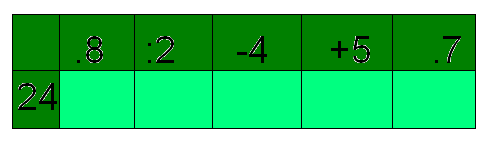 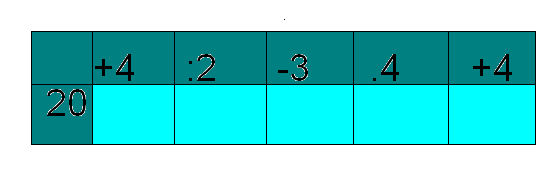 3. Miško mal čokoládu s 22 kúskami tabličiek. Lenže chcel dať aj sestre Janke a tak jej polovicu dal. Koľko mu ostalo a koľko dal Janke?  Miškovi ostalo ..... tabličiek čokolády a Janke dal ..... tabličiek čokolády. 4. Doplň čísla, aby platili			5. Vyplň prázdne políčka tak, aby v každomrovnosti.					riadku, stĺpci aj na oboch uhlopriečkach 						bolo 5 rôznych obrazcov.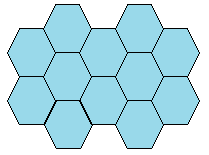 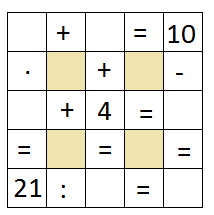 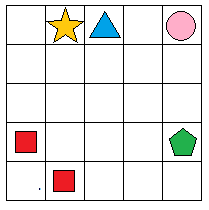 6. Timotej je vášnivý včelár a zbiera svoje cenné plásty, aby ich mohol predať na jarmoku. Spojením ktorých dvoch plástov A až F vznikne plást nakreslený hore?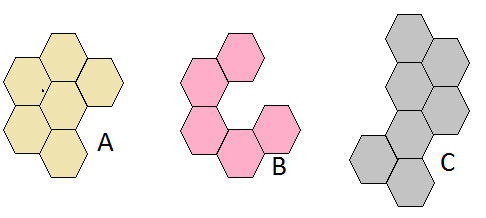 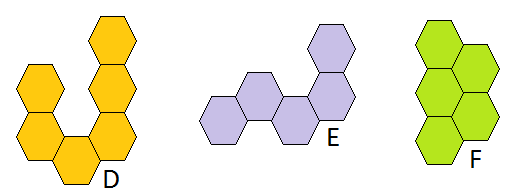 7. Lucia dostala na domácu úlohu z matematiky napísať číslo, ktoré je päťkrát menšie ako číslo 32 zväčšené o tri. Aké číslo napísala Lucia?Lucia napísala číslo ........8. Zuzka každý deň nakreslila 4 kvety so šiestimi lupeňmi. 1 lupeň bol žltý, 2 červené a ostatné lupene boli modré. Koľko modrých lupeňov nakreslila za 4 roky, ak kreslila každý deň?Za 4 roky nakreslila ....... modrých lupeňov.